ПАМЯТКА«КОГДА ВЫХОДИШЬ ИЗ ДОМА»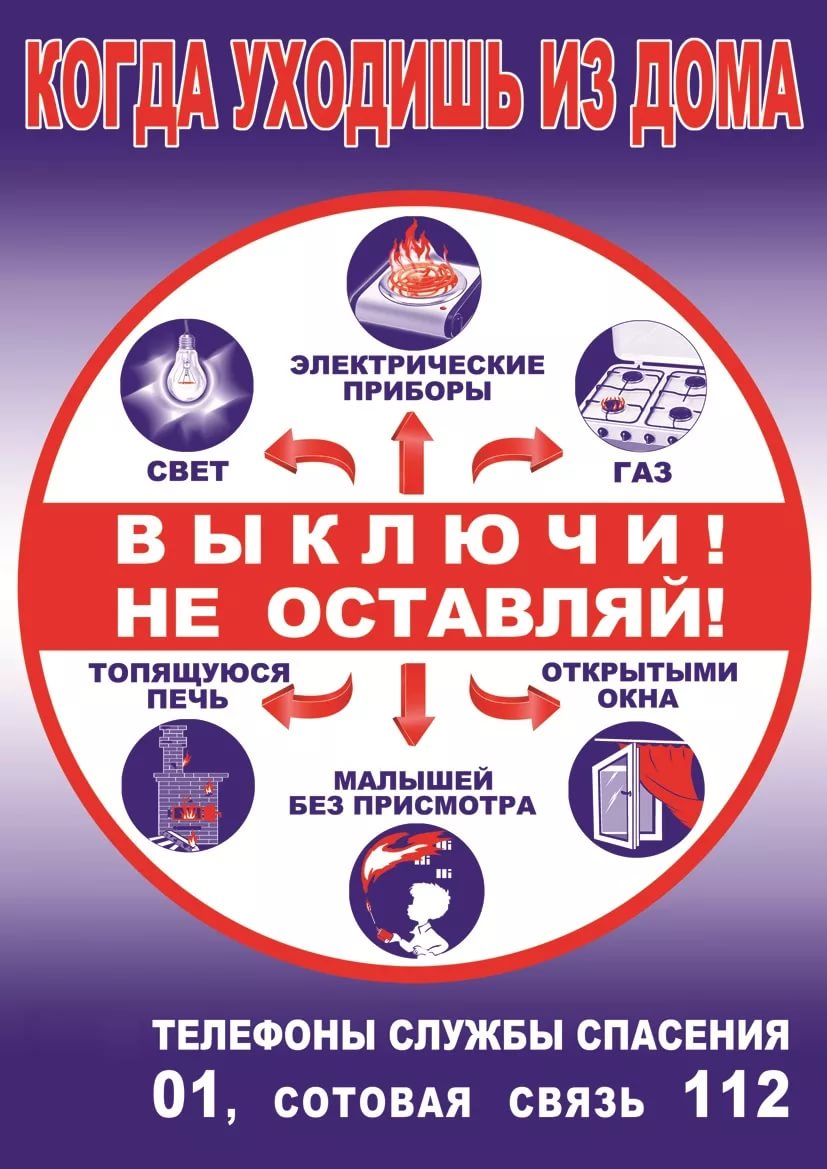 